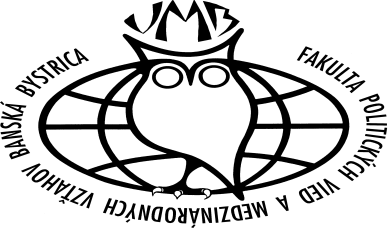 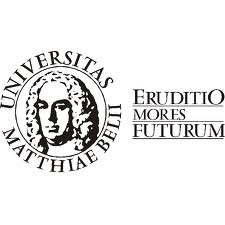 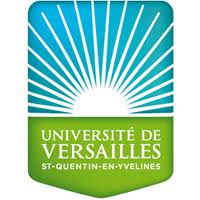 Analýza konfliktov a násiliaPopis odboru: Čiastočne frankofónne štúdium. Študijný odbor sa zameriava na analýzu konfliktov na lokálnej, regionálnej, národnej a medzinárodnej úrovni. Prináša prehľad o rôznych konfliktných situáciách v dejinách ľudstva, medzi ktoré patria predovšetkým vojny, teroristické útoky, sociálne či politické násilie a delikvencia.Domáca inštitúcia : Univerzita Mateja Bela, Fakulta politických vied a medzinárodných vzťahovFrancúzska partnerská inštitúcia : Univerzita vo Versailles, Saint-Quentin-en-YvelinesZačiatok výučby tohto programu : 2009Dĺžka trvania programu : 1 rok Podmienky úspešného absolvovania : Približne 30% štúdia prebieha vo francúzštine, 70% v slovenčine. Francúzsku časť vyučujú blokovo francúzski vyučujúci. Hodnotenie : Štúdium je ukončené získaním diplomu Master 2, ako aj diplomu Univerzity Mateja Bela v Banskej Bystrici po absolvovaní povinných skúšok a po vypracovaní záverečnej diplomovej práce.Podmienky prijatia : Uchádzači o toto štúdium musia byť študentmi magisterského štúdia na FPVaMV v Banskej Bystrici. Výberové konanie je realizované na základe predloženej dokumentácie a formou pohovoru. Uchádzači musia zaslať životopis a motivačný list v slovenčine a vo francúzštine. Požadovaná úroveň znalosti francúzskeho jazyka je B2. Predpokladaný počet prijímaných študentov : 12Možnosti uplatnenia sa : Študenti tohto študijného odboru sa môžu uplatniť nielen ako vedci a experti v oblasti analýzy konfliktov a násilia. Multidisciplinárne prístupy uplatňované v tomto študijnom programe umožnia absolventom rozvíjať svoju kariéru v riadiacich a funkčných mechanizmoch verejných, ale aj súkromných inštitúcií, ktorých hlavnou náplňou je krízový manažment, boj proti terorizmu či predvídanie rizík na lokálnej alebo národnej úrovni.Kontakty :Na Slovensku :PaedDr. Mária Rošteková, PhD.Adresa : Fakulta politických vied a medzinárodných vzťahov UMBKuzmányho 3, 974 01, Banská BystricaTelefón : +421 48/446 19 21E-mail : maria.rostekova@umb.skVo Francúzsku :Prof. Xavier CrettiezAdresa: Univerzita vo Versailles Saint -Quentin, 3 rue de la Division Leclerc, 782 80 GuyancourtTelefón : 01 39 25 53 86E-mail : xavier.crettiez@uvsq.frviac informácií nájdete aj na stránke www.fpvmv.umb.sk